Skills I bring to a job:TeamworkGreat CommunicatorGood Customer Service SkillsComputer SkillsPunctualityPositive AttitudeCulinary SkillsCleaning SkillsStocking SkillsCreativityArtistic SkillsExperience working with virtual reality technologySkilled artist – sketching and drawing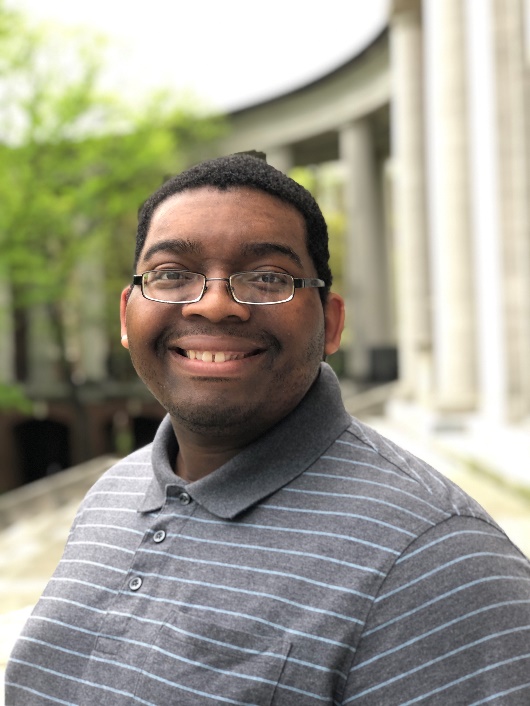 Words that best describe me:Honest, Self-Advocate, Positive, Passionate, Optimistic, Wise, Creative, IntelligentValuable support for me at work:Working on a teamReceiving a work scheduleExplaining tasks thoroughlyDetailed instructionsBeing able to learn new things